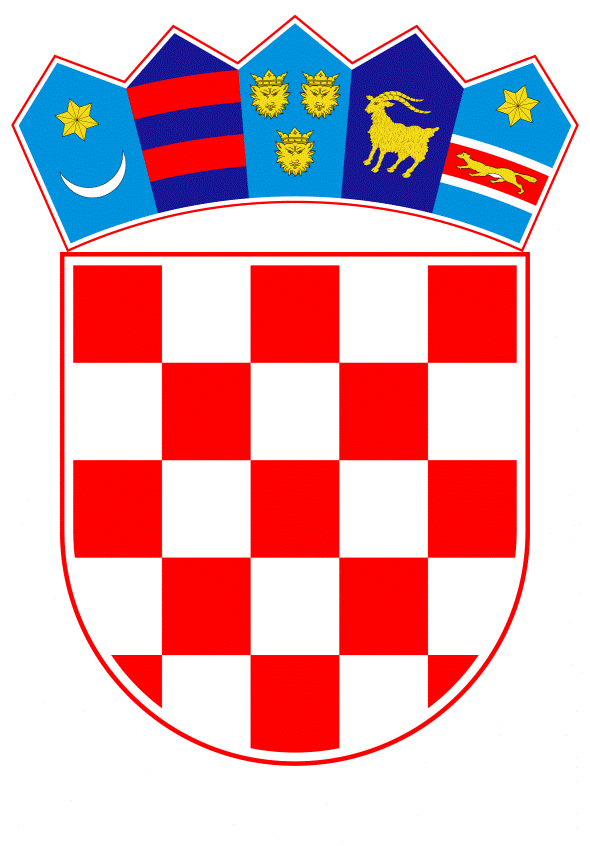 VLADA REPUBLIKE HRVATSKEZagreb, 2. travnja 2020.______________________________________________________________________________________________________________________________________________________________________________________________________________________________											PRIJEDLOG			 Klasa:									 	Urbroj:	Zagreb,										PREDSJEDNIKU HRVATSKOGA SABORAPredmet:	Zastupničko pitanje Ante Pranića, u vezi s državnim stručnim ispitom vodnih redara - odgovor Vlade		Zastupnik u Hrvatskome saboru, Ante Pranić, postavio je, sukladno s člankom 140. Poslovnika Hrvatskoga sabora (Narodne novine, br. 81/13, 113/16, 69/17 i 29/18), zastupničko pitanje u vezi s državnim stručnim ispitom vodnih redara.		Na navedeno zastupničko pitanje Vlada Republike Hrvatske, daje sljedeći odgovor:Odgovor na postavljeno zastupničko pitanje sadržan je u odgovoru ministra uprave dostavljenom predsjedniku Hrvatskoga sabora aktom, klase: 021-02/20-01/5, urbroja: 515-03-02-01/1-20-2, od 21. veljače 2020. godine.PREDSJEDNIKmr. sc. Andrej PlenkovićPredlagatelj:Ministarstvo upravePredmet:Verifikacija odgovora na zastupničko pitanje Ante Pranića, u vezi s državnim stručnim ispitom vodnih redara